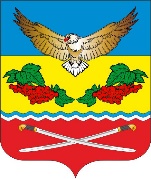                                        АДМИНИСТРАЦИЯ              ПРОЕКТ                                                                 КАЛИНИНСКОГО СЕЛЬСКОГО ПОСЕЛЕНИЯЦИМЛЯНСКОГО РАЙОНА РОСТОВСКОЙ ОБЛАСТИ           ПОСТАНОВЛЕНИЕ____                                              № _____                                   ст. Калининская     Во исполнение постановления Администрации Калининского сельского поселения от 27.11.2018 № 101 «Об утверждении Порядка разработки, реализации и оценки эффективности муниципальных программ Калининского сельского поселения», постановлением Администрации Калининского сельского поселения от 27.11.2018 № 104 «Об утверждении Методических рекомендаций по разработке и реализации муниципальных программ Калининского сельского поселения», Администрация Калининского сельского поселения                                                     ПОСТАНОВЛЯЕТ:  1. Утвердить отчет о реализации муниципальной программы Калининского      сельского поселения «Комплексное развитие сельских территорий 2020 – 2030 гг.» за 2023 год, согласно приложению 1 и приложению 2. 2. Контроль за исполнением    настоящего    постановления   возложить на   начальника сектора экономики и финансов Администрации Калининского сельского поселения.3. Настоящее постановление вступает в силу со дня официального опубликования.Глава Администрации Калининского сельского поселения                                           А.Г.Савушинский                                                                                                                                                            Приложение №1                                          к постановлению Администрации      	                                                                                     Калининского сельского поселения                                                   	                                                                                                                    от ____ № ______ОТЧЕТОБ ИСПОЛНЕНИИ ПЛАНА РЕАЛИЗАЦИИ МУНИЦИПАЛЬНОЙ ПРОГРАММЫ«КОМПЛЕКСНОЕ  РАЗВИТИЕ СЕЛЬСКИХ ТЕРРИТОРИЙ 2020 – 2030 гг.» за 2023 год.Муниципальная программа Калининского сельского поселения «Комплексное развитие сельских территорий 2020 – 2030 гг.» (далее – Программа) утверждена постановлением Администрации Калининского сельского поселения от 31.12.2019г №154. Реализация программы направлена на повышение уровня и качества жизни сельского населения на основе повышения уровня развития социальной инфраструктуры и инженерного обустройства населенных пунктов, расположенных в сельской местностиВсего по программе было заложено 107,5 тыс.руб.. Освоено 107,5 тыс. рублей. 	                                                                                                                                         Приложение № 2                                                                                                                                                                                                        к постановлению Администрации
                                                                                                                                                                                                        Калининского сельского поселения                                                                                                                                                                                                   от _______№ __ОТЧЕТоб исполнении плана реализации муниципальной программы «Развитие малого и среднего предпринимательства на территории Калининского сельского поселения на 2019-2030 г» за 2023г. Об утверждении отчета о реализации муниципальной программы Калининского сельского поселения «Комплексное развитие сельских территорий 2020 – 2030 гг.» за 2023 год№ п/пНомер и наименованиеОтветственный 
 исполнитель, соисполнитель, участник
(должность/ ФИО) <1>Результат реализации (краткое описание)Фактическая дата начала
реализацииФактическая дата окончания
реализации, 
наступления 
контрольного 
событияРасходы местного бюджета на реализацию муниципальной программы, тыс. рублейРасходы местного бюджета на реализацию муниципальной программы, тыс. рублейОбъемы неосвоенных средств и причины их не освоения№ п/пНомер и наименованиеОтветственный 
 исполнитель, соисполнитель, участник
(должность/ ФИО) <1>Результат реализации (краткое описание)Фактическая дата начала
реализацииФактическая дата окончания
реализации, 
наступления 
контрольного 
событияпредусмотреномуниципальной программойфакт на отчетную дату 1234567910Муниципальная программа «Комплексное развитие сельских территорий»Администрация Калининского сельского поселения107,5107,50,0Подпрограмма 1 «Создание и развитие инфраструктуры на сельских территориях»Администрация Калининского сельского поселения20202030107,5107,50,0О.М. 1.1Развитие инженерной и транспортной инфраструктуры на сельских территорияхАдминистрация Калининского сельского поселенияСоздание благоприятных условий для жизнедеятельности сельского населения.Повышение уровня социально-инженерного обустройства в сельской местности, в том числе обеспеченности газом и водой, а также развитие современной и эффективной транспортной инфраструктуры 20202030ОМ 1.2.Разработка схем развития газоснабжения х. Карнауховский, Цимлянского района, Ростовской областиАдминистрация Калининского сельского поселения- увеличение газифицированных населенных пунктов Калининского сельского поселения  202020300,00,00,0ОМ 1.3.Разработка сметных расчетов на проектные и изыскательские работы и получение заключения по объекту «Строительство системы газоснабжения х. Карнауховский Калининского с/п.Администрация Калининского сельского поселения- увеличение газифицированных населенных пунктов Калининского сельского поселения  202020300,00,00,0ОМ 1.5. Расходы на разработку проектной документации по устройству спортивной площадки на территории Калининского сельского поселения Администрация Калининского сельского поселенияПовышение уровня социально-инженерного обустройства в сельской местности, в том числе обеспеченности газом и водой, а также развитие современной и эффективной транспортной инфраструктуры 20202030107,5107,50,0